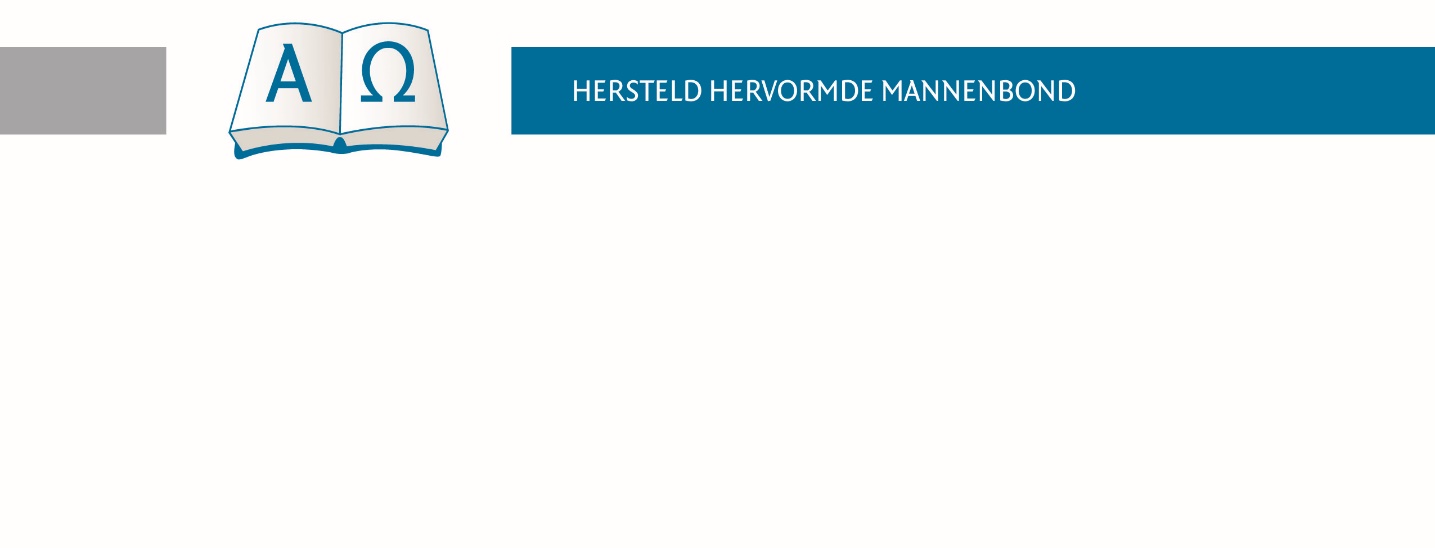 Opgericht op 22 oktober 2011 te LunterenAgenda: 				Ledenvergadering Hersteld Hervormde MannenbondPlaats:				Bethelkerk te Lunteren, De Haverkamp 1, 6741 PM LunterenTijd:				D.V. zaterdag 22 oktober 2022 van 09:45-10:15 uur				Inloop en registratie vanaf 9:00 uurOpening en Gebed		door ds. IJ.R. Bijl (voorzitter)zingen Psalm 122 vers 1Schriftlezing Handelingen 28:11-15Verslag			Verslag Ledenvergadering 2021 (bijlage 01)	Algemeen Jaarverslag	 	Algemeen Jaarverslag 2021 (bijlage 02)Financieel Jaarverslag 	Financieel Jaarverslag 2021 en Begroting 2023 (bijlage 03)Bevindingen Kascontrolecommissie Jaarrekening 2021Benoemen Kascontrolecommissie Jaarrekening 2022	Vaststellen begroting en contributie 2023Bestuursverkiezingen		Voordracht bijgevoegd (bijlage 04)Voorstellen			Cf. artikel 17 van de Statuten kunnen verenigingen voorstellen indienen. 						Rondvraag 			O.l.v. ds. IJ.R. Bijl (voorzitter)Sluiting en Gebed		door dhr. E. Muis (algemeen adjunct)zingen Psalm 33 vers 6